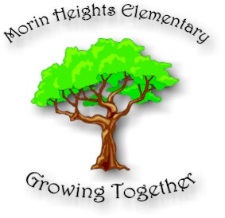 Morin Heights Governing BoardMinutes– January 16th, 2020Attendance:  Cindy Angelini, Bianca Stoico, Kassandra Boisvert, Marie Boivin, Tanya Khan, Tanya Conklin, Trish Canty, Kelly Fahey, Stacey Goodman, Mary Antioco, Tammie Marlin, Kathleen Maurice, Stephanie Carriere (secretary)Absent:  Daniel Ryan Stone, Kim Kasprzyk, Sharon Candfield1	Welcome 2	Approval of Agenda meeting January 16th, 2020: Approval by Tanya Khan and Tanya Conklin, all in favor.3	Approval of minutes meetings November 13th, 2019:  Only change in minutes is to spell Trish Canty as such.  Approval by Marie Boivin and Mary Antioco, all in favor.4	         Q/A Period:N/A5	Business Arising  5.1      RES – E-vote results:                                     LRHS Christmas Concert at MHES on Friday, Dec. 13 at 1:30                                                                            Motioned by Stacey Goodman, seconded by Tanya Conklin (Motion Carried)             6	New Business		  6.1	  RES – Consultation Budget Building 2020-2021:  MHES  162-13-11-2020-01  Motion to approve brought forth by Stacey Goodman, seconded by Tanya Conklin, all in favor. 		  6.2	  RES – Enrolment Criteria MHES  162-13-11-2020-02 Motion to approve brought forth by Tanya Khan, seconded by Marie Boivin, all in favor.	     6.3	  RES – Subject Time Allocation MHES  162-13-11-2020-03  Motion to approve brought forth by Mary Antioco, seconded by Marie, all in favor.6.4	RES – Raffle at grocery store, date TBD MHES  162-13-11-2020-04  Motion to approve brought forth by Stacey Goodman, seconded by Mary Antioco, all in favor.6.5       RES – Bagging groceries at Super C and perhaps Bourassa, dates TBD MHES  162-13-11-2020-05 Feb. 8 and 22 2020 at Super C and Bourassa.  Motion to approve brought forth by Tanya Conklin and seconded by Stacey Goodman, all in favor.6.6	  RES – Sugar Shack Event March 28th 2020 at chateau Bellevue, MHES  162-13-11-2020-06  Motion to approve brought forth by Kelly Fahey, seconded by Marie Boivin, all in favor.                          6.7	  INFO– Yearbook                          6.8  Sale of Old Uniforms MHES  162-13-11-2020-08: Mary:  Could sell the old uniforms to the kids as souvenirs.  Motion to approve brought forth by Kelly Fahey, seconded by Marie Boivin, all in favor.                          6.9  Tanya Khan replacing Kim Kasprzyk MHES  162-13-11-2020-09:  Motion to approve brought forth by Tanya Conklin, seconded by Mary Antioco, all in favor.                          6.10 Bianco Stojko replacing Lee-Ann Mascis MHES  162-13-11-2020-10  Motion to approve brought forth by Mary Antioco, seconded by Kelly Fahey, all in favor.                           6.11  Snowshoes SKIO orienteering event:  February 17th details to be worked out MHES 162-13-11-2020-11  Motion to approve brought forth by Tanya Conklin, seconded by Stacey Goodman, all in favor.        7           Reports7.1	Chair (GB meeting dates):  N/A7.2	Principal:  Feb 4 assistant DG coming to see MHES.7.3	Daycare:  Lost 7 kids in the new year, but going well.7.4	PPO:  No rep present7.5	Parents’ Committee:  No rep present7.6	Teachers:  Sexuality education will be taking place soon for grade 6 and grade 5.  Police will be coming to speak about digital safety, bullying, and the law.   Articulation is coming up as well from LRHS.  Cycle 3 will be doing orienteering on the 15th.  Mary:  T-shirts initiative:  Quebec teachers are the lowest paid in the country, unions want a show of solidarity so Thursday T-Shirts.  Eagles made it to the Regionals, both girls and boys.8	Correspondence9	 Varia:10	 Adjournment:  7:55pm  Motion to approve by Tanya Conklin and Bianca Stoico11	   Next meeting: March 12, 2020